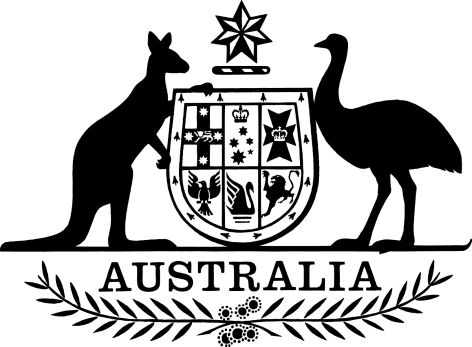 Airports Legislation Amendment (Essendon Fields Airport) Regulations 2017I, General the Honourable Sir Peter Cosgrove AK MC (Ret’d), Governor-General of the Commonwealth of Australia, acting with the advice of the Federal Executive Council, make the following regulations.Dated 09 October 2017Peter CosgroveGovernor-GeneralBy His Excellency’s CommandDarren ChesterMinister for Infrastructure and TransportContents1	Name	12	Commencement	13	Authority	14	Schedules	1Schedule 1—Amendments	2Air Navigation (Essendon Airport) Regulations 2001	2Airports (Building Control) Regulations 1996	2Airports (Control of On-Airport Activities) Regulations 1997	2Airports (Environment Protection) Regulations 1997	2Airports (Ownership—Interests in Shares) Regulations 1996	2Airports Regulations 1997	3Civil Aviation (Buildings Control) Regulations 1988	31  Name		This instrument is the Airports Legislation Amendment (Essendon Fields Airport) Regulations 2017.2  Commencement	(1)	Each provision of this instrument specified in column 1 of the table commences, or is taken to have commenced, in accordance with column 2 of the table. Any other statement in column 2 has effect according to its terms.Note:	This table relates only to the provisions of this instrument as originally made. It will not be amended to deal with any later amendments of this instrument.	(2)	Any information in column 3 of the table is not part of this instrument. Information may be inserted in this column, or information in it may be edited, in any published version of this instrument.3  Authority		This instrument is made under the following:	(a)	the Air Navigation Act 1920;	(b)	the Airports Act 1996;	(c)	the Civil Aviation Act 1988.4  Schedules		Each instrument that is specified in a Schedule to this instrument is amended or repealed as set out in the applicable items in the Schedule concerned, and any other item in a Schedule to this instrument has effect according to its terms.Schedule 1—AmendmentsAir Navigation (Essendon Airport) Regulations 20011  Regulation 1Omit “Essendon Airport”, substitute “Essendon Fields Airport”.2  Amendments of listed provisions—Essendon Fields AirportOmit “Essendon Airport” (wherever occurring) and substitute “Essendon Fields Airport” in the following provisions:	(a)	sections 3 and 4;	(b)	paragraph 6(a);	(c)	section 7 (note);	(d)	paragraphs 8(a), 9(1)(a) and 10(1)(a) and (2)(a);	(e)	subsections 10(3) and 12(1);	(f)	section 13;	(g)	subsection 14(1);	(h)	paragraph 14(1)(b);	(i)	subsection 15(2);	(j)	Schedule 1 (note to Schedule heading).Airports (Building Control) Regulations 19963  Part 8 of Schedule 1 (heading)Repeal the heading, substitute:Part 8—Melbourne (Tullamarine), Essendon Fields and Moorabbin AirportsAirports (Control of On-Airport Activities) Regulations 19974  Paragraph 4(d)Omit “Essendon Airport”, substitute “Essendon Fields Airport”.Airports (Environment Protection) Regulations 19975  Paragraph 1.03A(b)Omit “Essendon Airport”, substitute “Essendon Fields Airport”.Airports (Ownership—Interests in Shares) Regulations 19966  Subregulation 4.04(1)Omit “Essendon”, substitute “Essendon Fields”.Airports Regulations 19977  Paragraphs 1.03(1)(i), 2.01A(b), 5.01A(b) and 12.01(b)Omit “Essendon Airport”, substitute “Essendon Fields Airport”.8  Part 1.9 of Schedule 1 (heading)Repeal the heading, substitute:Part 1.9—Essendon Fields Airport9  Clause 9 of Schedule 1 (heading)Repeal the heading, substitute:9  Essendon Fields Airport10  Clause 9 of Schedule 1Omit “Essendon Airport”, substitute “Essendon Fields Airport”.Civil Aviation (Buildings Control) Regulations 198811  Schedule 1 (table items 15 to 17, column headed “Area”)Omit “Essendon Airport”, substitute “Essendon Fields Airport”.12  Schedule 2 (table items 22 to 25, column headed “Area”)Omit “Essendon Airport”, substitute “Essendon Fields Airport”.13  Schedule 3 (table item 11, column headed “Area”)Omit “Essendon Airport”, substitute “Essendon Fields Airport”.14  Schedule 4 (table items 11 and 12, column headed “Area”)Omit “Essendon Airport”, substitute “Essendon Fields Airport”.15  Schedule 6 (Plans No. 3, No. 4, No. 5 and No. 6)Repeal the Plans, substitute: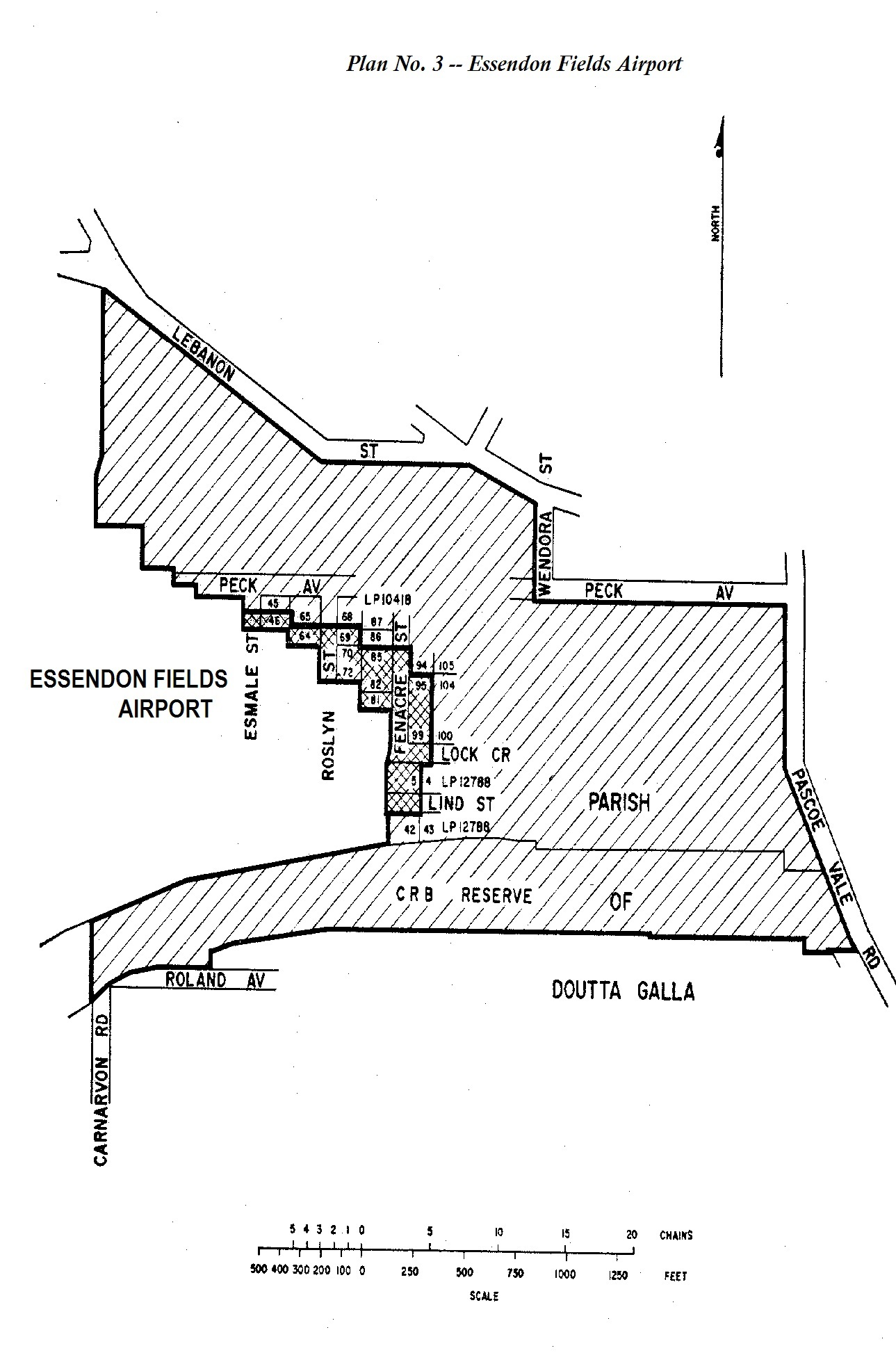 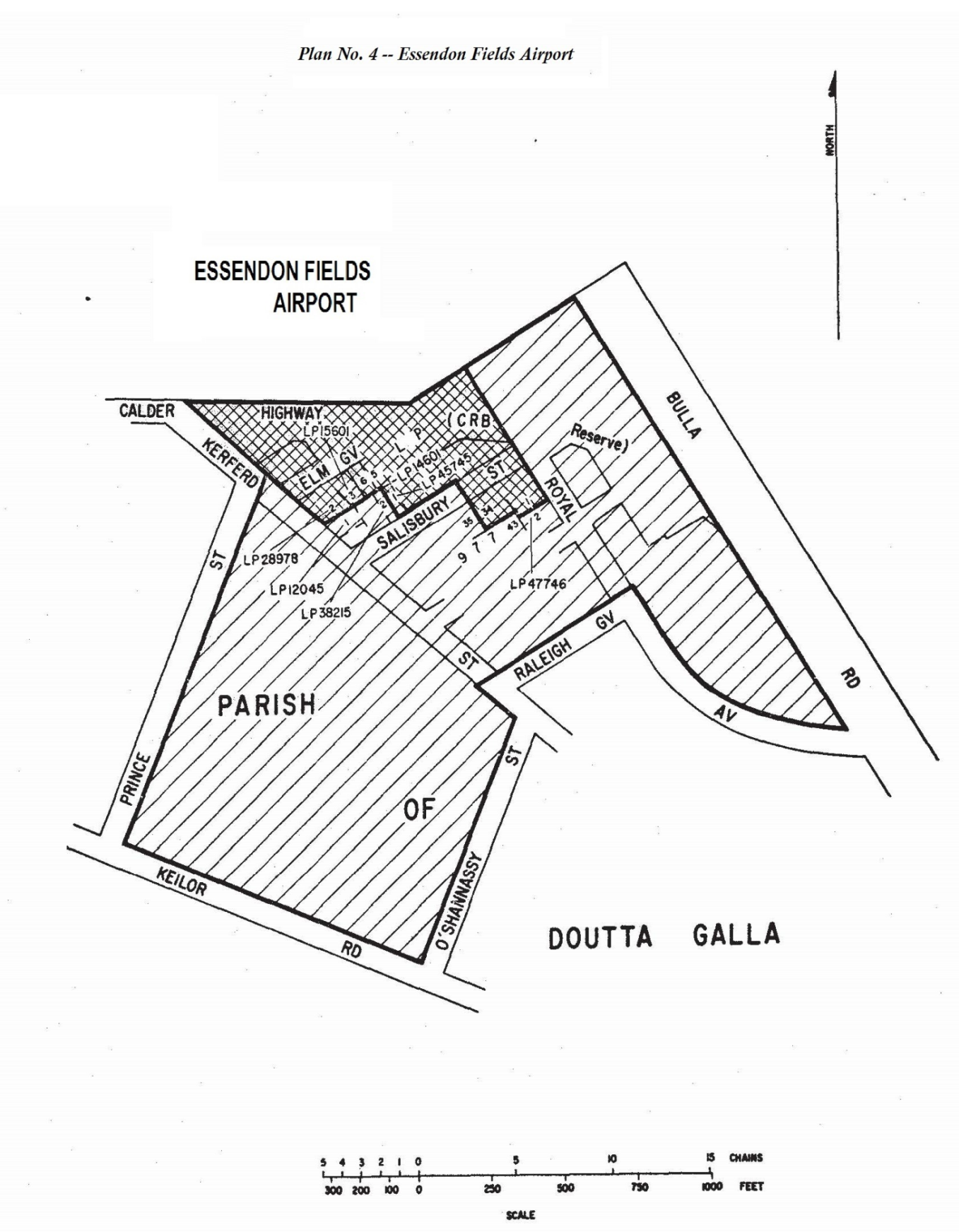 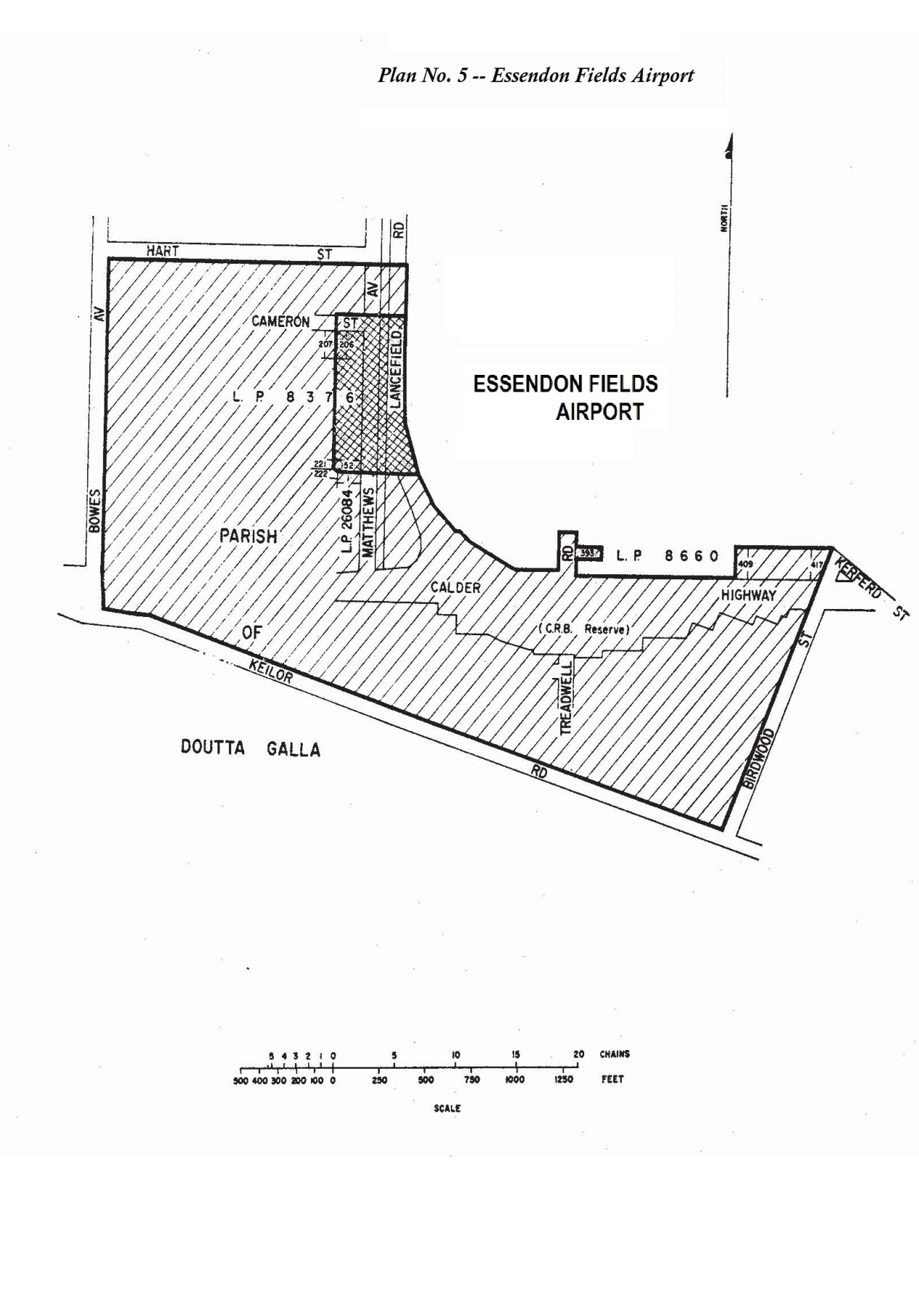 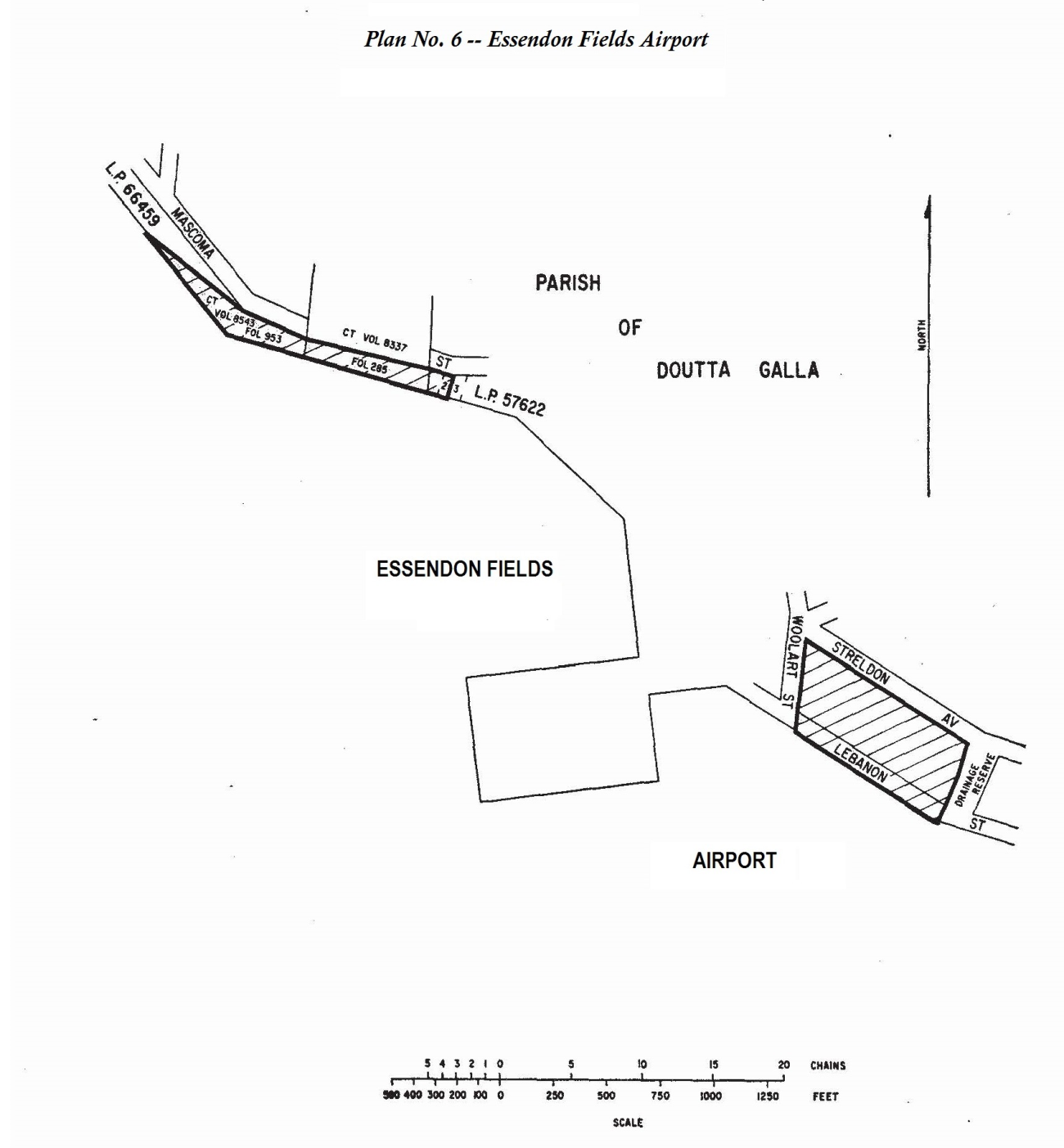 16  Schedule 6 (Plans No. 14 and No. 15)Repeal the Plans, substitute: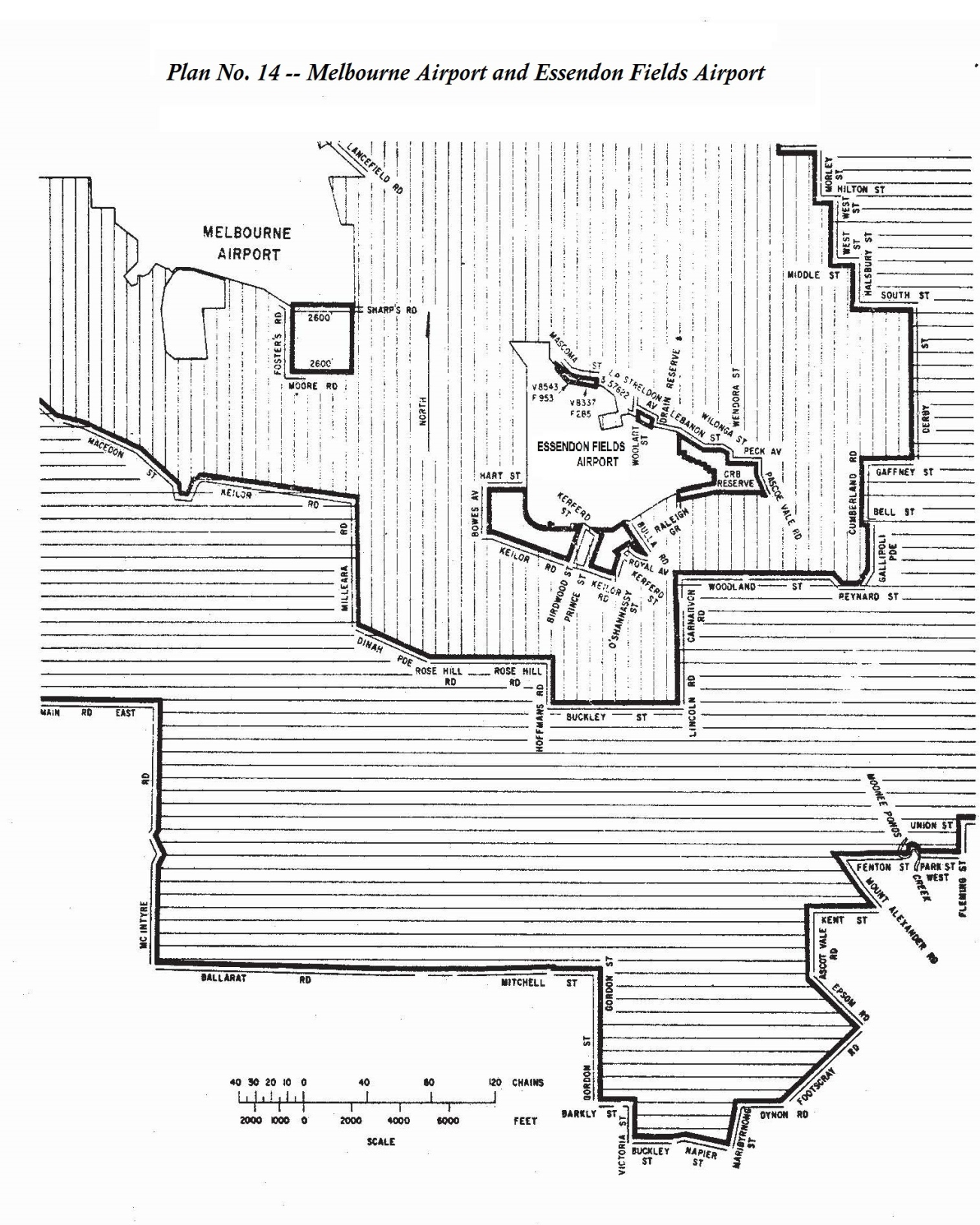 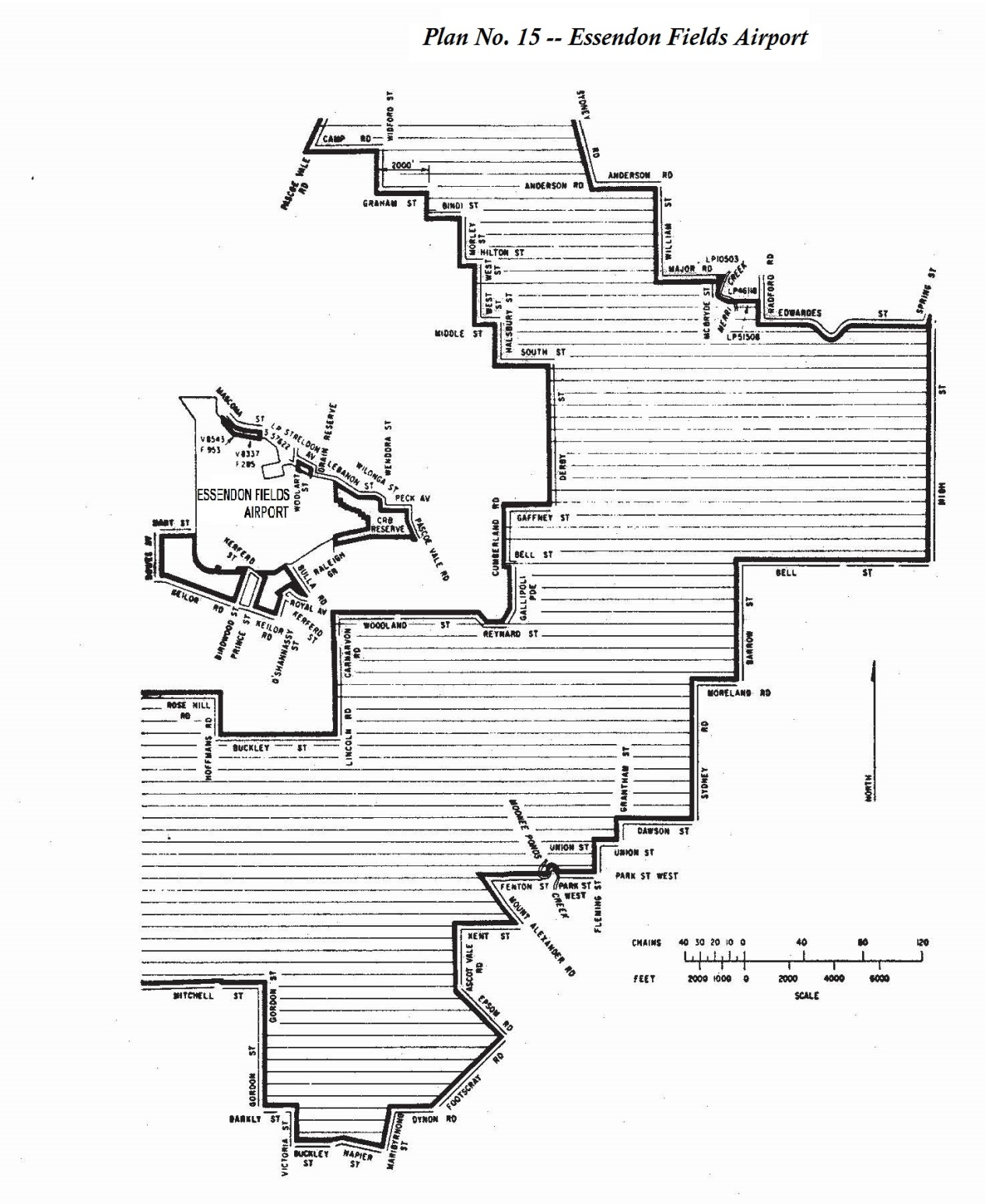 Commencement informationCommencement informationCommencement informationColumn 1Column 2Column 3ProvisionsCommencementDate/Details1.  The whole of this instrument.The day after this instrument is registered.12 October 2017